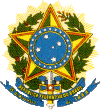 MINISTÉRIO DA EDUCAÇÃO UNIVERSIDADE FEDERAL DO PIAUÍPRÓ-REITORIA DE ENSINO DE PÓS-GRADUAÇÃO COORDENADORIA DE PÓS-GRADUAÇÃO STRICTO SENSUCampus Universitário “Ministro Petrônio Portella” – Bairro Ininga – Bloco 06 Telefone: (86) 3237-1883/3215-5562 – E-Mail: coor.pos@ufpi.edu.br64049-550 – Teresina–PIAUTODECLARAÇÃO ÉTNICO RACIALANEXO IVEu, _____________________________________________________________________, CPF ___________________, RG ___________________ , declaro, para fins específicos de atendimento ao Processo Seletivo do Programa de Pós-Graduação em _______________________________________ para o curso de Mestrado em Comunicação, com ingresso no primeiro período de 2022 (Edital 02/2021 – PPGCOM/CCE/UFPI), que sou _____________________ (preto, pardo ou indígena). Declaro, também, estar ciente de que a prestação de informação falsa, apurada posteriormente ao ingresso no Programa, em procedimento que me assegure o contraditório e a ampla defesa, poderá acarretar o cancelamento de minha matrícula na Universidade Federal do Piauí.______________________________________________________(Local e Data) ________________________________________________________(Assinatura do/a Candidato/a)